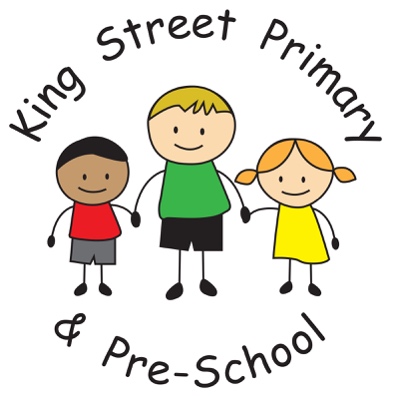 NewsletterYear 2Welcome back for the brand new academic year and the start of Year 2.We have already had a wonderful start to our Autumn Term and it has been so lovely to see how eager and enthusiastic all the children are. I know we are all going to have a super year together.  Our New Class: We have made some changes to our curriculum this year, to ensure that all children are given opportunities to develop their interests and skills, and that their learning is broad, balanced, engaging and fun!  Every class will have one whole term of Outdoor Learning. Ours will take place during Spring Term, with a focus on the environment and living things. The topic will be called ‘Saving the Earth.’ English (reading and writing) will be taught through a longer-term topic, using real-life texts to help broaden your child's vocabulary, deepen their understanding, and provide a context for their own work. Science and foundation subjects, such as Geography and History, will also be linked to our topics.Please see a brief outline of our topics this year below. A more detailed curriculum map will be available on our new school website shortly: 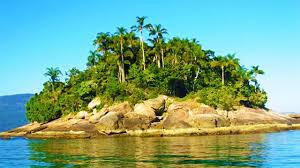 WANTEDDonations of:Large men’s shirts which can be used as painting aprons Old sheets or cloth Throws, blankets or cushions for our sofas (which are looking a little tired). Are any parents particularly crafty, with a little time on their hands (and a sewing machine)? We would love some seat storage sacks or a pallet bookshelf if anyone feels willing and able.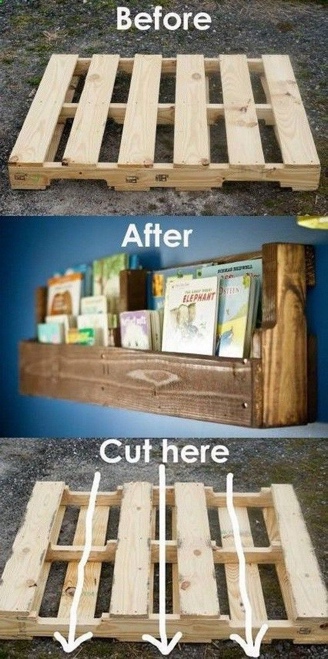 With thanks for your continuing support, Miss A. TaitMrs T. Gamsby 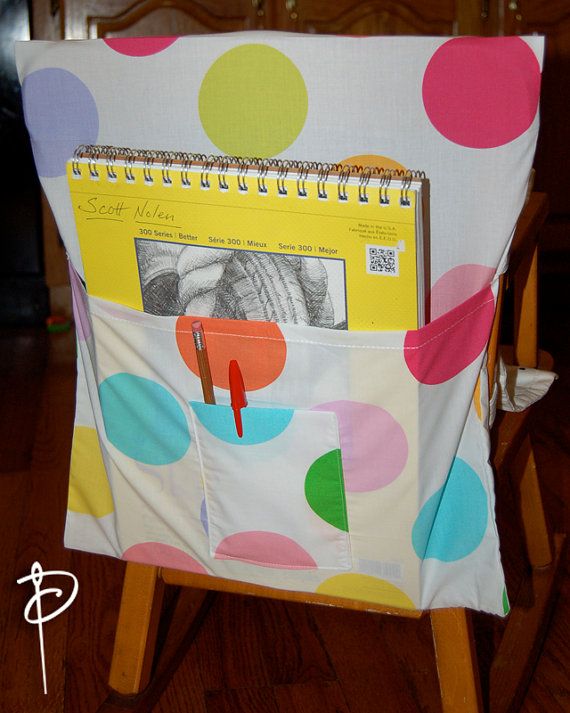 Autumn TermHere and Far Away: Island Explorers Spring TermSaving the EarthSummer TermMagic!The Rhythm of Life 